STUDENT SERVICES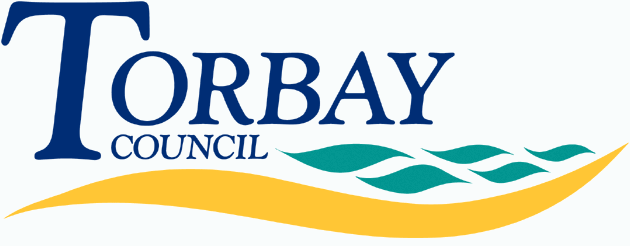 Children starting in reception at primary school in September 2018 (on time applications)Below are the admissions criteria (in descending order of priority) together with the number of places offered under that criterion:Last place offeredBarton Hill AcademyAdmission number: 90Total number of preferences for places94First preferences considered66First preferences offered (percentage offered)65 (99%)Second preferences considered17Second preferences offered (percentage offered)6 (35%)Third preferences considered 11Third preferences offered (percentage offered)2 (18%)CriterionNumber of places offeredAny child with an Education, Health and Care Plan that names the school.1Looked after children or children who were previously looked after 1Children who will have a sibling attending the school at the time of application. 42Other children for whom an application for the school has been received. 29Children allocated to the school closest to home address with space available where the preferred school(s) cannot be offered.7TOTAL80CriterionDistance from school (if used as tie-break)Children allocated to the school closest to home address with space available where the preferred school(s) cannot be offered.n/aNumber of places still available on National Offer Day10